STAGE D’INITIATION / DE PERFECTIONNEMENTAnnée Universitaire : 20../20..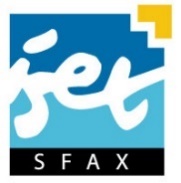 Ministère de l’Enseignement Supérieur et de la recherche scientifiqueDirection Générale des Etudes TechnologiquesInstitut Supérieur des Etudes Technologiques de SfaxDirection des Etudes et des StagesDépartement Sciences Economiques et de GestionNom et Prénom :Groupe :N° CIN / Passeport :Organisme d’accueil :Période du stage :DuAu